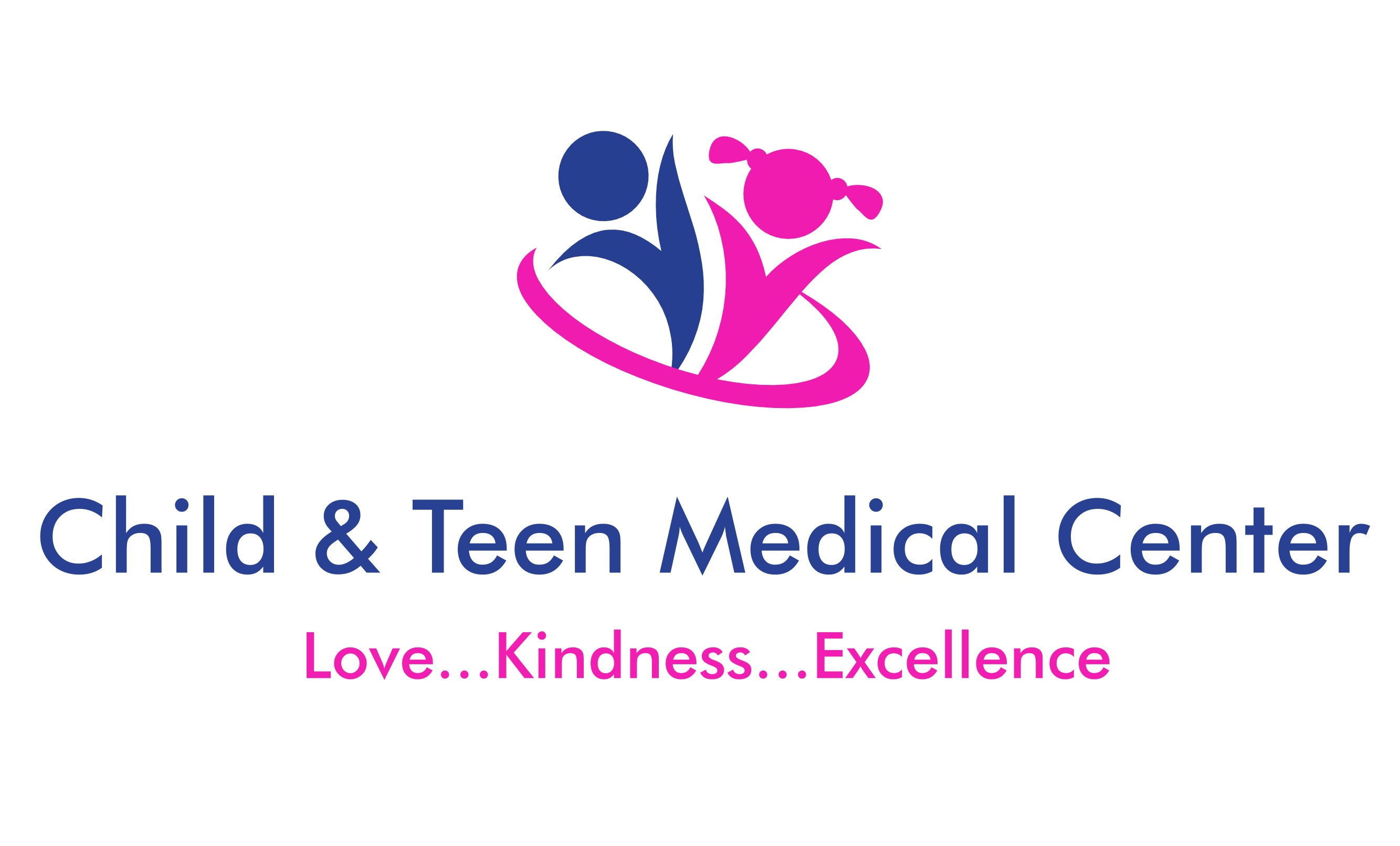 Influenza (the Flu)An infection of the respiratory tract (nose, throat, and lungs). It is caused by a virus that spreads easily from person to person. Flu season in the U.S. is October to May.763-333-7733 24-hour access to careFAX:763-333-7711childandteenmedicalcenter.cominfo@childandteenmedicalcenter.comLOCATIONS:Blaine:11107 Ulysses Street NE, Suite 100Blaine, MN 55434Fridley:7225 University Ave NEFridley, MN 55432PROVIDERS:Kaylee Adams, CNPJennifer Benton, CNPCatherine Chang, MD John Hollerud, MDJennifer Rousseau, MDStephen Sitrin, MDBenjamin Williams, CNPMolly Wirtz, CNPWHAT to Expect:Most people start to feel sick after 2 days of being in contact with an infected personYou can expect some or all these symptoms: fever, chills, headache, body aches, fatigue, loss of appetite, cough, sore throat, weakness, vomiting, diarrhea, ear painIMPORTANT TO KNOW:Younger children (<2 years old), elderly and anyone with compromised immune system are more susceptible and more likely to have serious effectsHighly contagious: you can spread it starting a day before symptoms started until symptoms are resolved (7-10 days)-Spreads when people cough/sneeze out infected droplets and people breathe them in; droplets can also land on things (shopping carts, tabletops) infecting people who touch themMost often treated at home with fluids, rest, Tylenol or ibuprofen Home from school/daycare/activities until fever free (without use of medications) for at least 24 hoursAnti-viral medicine available if started within 48 hours of symptom onsetAnnual Flu shot is best way to prevent: 6 months of age and olderHAND WASHINGWHen to call the clinic:	Respiratory distress: shallow breathing, sucking in and out underneath and between ribs, nasal flaring, fast breathingPoor intake and/or decreased wet diapersWeakness or not able to be woken for feedings/playMedication Dosages for Current Weight (        )Acetaminophen (Tylenol):                    every 4-6 hoursIbuprofen (Motrin or Advil):                   every 6 hoursWHAT to Expect:Most people start to feel sick after 2 days of being in contact with an infected personYou can expect some or all these symptoms: fever, chills, headache, body aches, fatigue, loss of appetite, cough, sore throat, weakness, vomiting, diarrhea, ear painIMPORTANT TO KNOW:Younger children (<2 years old), elderly and anyone with compromised immune system are more susceptible and more likely to have serious effectsHighly contagious: you can spread it starting a day before symptoms started until symptoms are resolved (7-10 days)-Spreads when people cough/sneeze out infected droplets and people breathe them in; droplets can also land on things (shopping carts, tabletops) infecting people who touch themMost often treated at home with fluids, rest, Tylenol or ibuprofen Home from school/daycare/activities until fever free (without use of medications) for at least 24 hoursAnti-viral medicine available if started within 48 hours of symptom onsetAnnual Flu shot is best way to prevent: 6 months of age and olderHAND WASHINGWHen to call the clinic:	Respiratory distress: shallow breathing, sucking in and out underneath and between ribs, nasal flaring, fast breathingPoor intake and/or decreased wet diapersWeakness or not able to be woken for feedings/playMedication Dosages for Current Weight (        )Acetaminophen (Tylenol):                    every 4-6 hoursIbuprofen (Motrin or Advil):                   every 6 hours